EXAMEN DE GEOGRAFÍA TURÍSTICA NACIONAL E INTERNACIONAL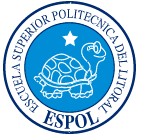 Segundo Parcial – I Término 2010Nombres:________________________________     Fecha:__________________      Paralelo: 3PUNTAJE TOTAL DEL EXAMEN: 70/1001. Determinar  (V) si es verdadero ó (F) si es falso-Son competencias del Ministerio de Turismo, Consejos Provinciales, Municipios y Juntas Parroquiales Rurales, gestionar campañas de concienciacióon turística		-Los visitantes considerados como excursionistas son aquellos que pernoctan en un destino	-La comunidad receptora son los primeros clientes en un destino turístico-Los turistas son los únicos beneficiados en un sistema turístico-La infraestructura turística es un elemento donde se concentran las gestiones que realizan las instituciones públicas y empresas privadas-Los elementos de un sistema turístico son dinámicos, interdependientes  y sus acciones  jamás generan un impacto positivo ó negativo entre sí-El efecto multiplicador de la actividad turística escasamente genera la dinamización de economías locales-Se entiende por demanda turística, al elemento del sistema, a través del cual se estudian los mercados  turísticos actuales y potenciales, tanto internos como internacionales.-La actividad turística exige a los gobiernos seccionales una mejora de la infraestructura local para beneficio tanto de los residentes como de los turistas-Cuando un pasajero se desplaza de su lugar de domicilio habitual  hacia un destino turísitco y permanece por un tiempo menor de 24 horas es considerado como excursionista-En América del Norte los lagos Ontario, Hurón, Superior y Eric se encuentran ubicados  al norte de Canadá2. RESOLVER LA SIGUIENTE PREGUNTA-Según la OMT, cite 4 de los principales mercados emisores de turistas a nivel mundial___________________________________________________________________________________ 3.  UNIR CON LÍNEAS: Identificar los elementos de un sistema turístico desde la perspectiva de la oferta y la demandaInfraestructura								Planta TurísticaTuristas									Atractivos TurísticosComunidad Receptora							SuperestructuraTransportación4.LITERAL PARA DESARROLLOUstes es un joven sudaméricano que ganó la donanción de 200.000 para que realice su viaje soñado, para ello la ONG que lo auspicia, le solicita como requisito para auspiciar su travesía: que diseñe su viaje a los principales atractivos turísticos naturales y culturales de Europa y Asia durante un periodo de 1 mes.¿Cuál sería su itenerario de viaje, países y atractivos turísticos que usted visitaría?5.  UNIR CON LÍNEAS: Identificar los continentes hacia donde un turista deebe desplazarsarze para visitar los siguientes atractivos y destinos turísticos6.  UBIQUE  2 ATRACTIVOS TURÍSTICOS NATURALES y 2 CULTURALES DE LOS SIGUIENTES CONTINENTES: AMÉRICA, ÁFRICA, EUROPA  Y ASIA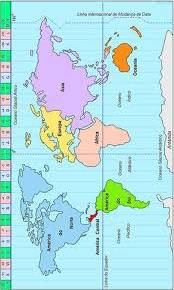 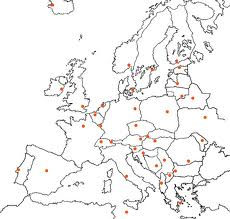 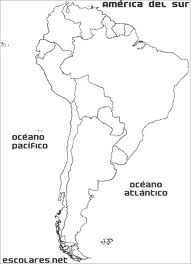 ATRACTIVOS Y DESTINOS TURÍSTICOSTaj Majal Muralla ChinaAsiaPirámides de GizaYellowstone National ParkSantoriniAfricaDubaiTemplo de KhajurahoShangayBora Bora – Isla de TahitíOceaníaCiudad de PetraPompeyaTorre EiffelEuropaIslas SeychellesBalneario de IpanemaCataratas de IguazúAméricaIslas de la PolinesiaCentro Arqueológico “Ejército de los soldados de Terracota”La AcrópolisIsla de PascuaWalt Disney World's Magic KingdomCatedral de NotredameParque Nacional MachalillaParque Nacional Tayrona